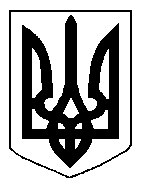 БІЛОЦЕРКІВСЬКА МІСЬКА РАДА	КИЇВСЬКОЇ ОБЛАСТІ	Р І Ш Е Н Н Я

від  25 квітня 2019 року                                                                        № 3805-70-VIIПро розгляд заяви щодо надання дозволу на розроблення технічної документації  із землеустрою  щодо встановлення (відновлення) меж  земельної ділянки в натурі (на місцевості) громадянці Пономаренко Людмилі МиколаївніРозглянувши звернення постійної комісії з питань земельних відносин та земельного кадастру, планування території, будівництва, архітектури, охорони пам’яток, історичного середовища та благоустрою до міського голови від 13 березня 2019 року №106/2-17, протокол постійної комісії з питань  земельних відносин та земельного кадастру, планування території, будівництва, архітектури, охорони пам’яток, історичного середовища та благоустрою від 12 березня 2019 року №169, заяву громадянки Пономаренко Людмили Миколаївни від 22 лютого 2019 року №1345, відповідно до ст. ст. 12, 35, 118, 122, 123  Земельного кодексу України, ч.3 ст. 24 Закону України «Про регулювання містобудівної діяльності»,  ст. 55 Закону України «Про землеустрій», п. 34 ч. 1 ст. 26  Закону України «Про місцеве самоврядування в Україні», Інструкції про встановлення (відновлення) меж земельних ділянок в натурі (на місцевості) та їх закріплення межовими знаками затвердженої Наказом Державного комітету України із земельних ресурсів від 18 травня 2010 року за № 376, міська рада вирішила:1.Відмовити в наданні дозволу на розроблення технічної документації із землеустрою щодо встановлення (відновлення) меж земельної ділянки в натурі (на місцевості) громадянці Пономаренко Людмилі Миколаївні з цільовим призначенням 01.06. Для колективного садівництва в Білоцерківській міській громадській організації «Садове товариство «Урочище Товста», ділянка №100  орієнтовною площею 0,0837 га, за рахунок земель населеного пункту м. Біла Церква відповідно до вимог ч.5 ст. 79-1 Земельного кодексу України та ст. 50 Закону України «Про землеустрій», а саме формування земельних ділянок здійснюється за проектами землеустрою щодо відведення земельних ділянок.2.Контроль за виконанням цього рішення покласти на постійну комісію з питань  земельних відносин та земельного кадастру, планування території, будівництва, архітектури, охорони пам’яток, історичного середовища та благоустрою.Міський голова	                                                                                          Г. Дикий